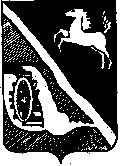 Администрация  Шегарского района Томской областиГлава Шегарского районаПОСТАНОВЛЕНИЕ«30»  декабря 2010 г. 	№ 1332с. МельниковоОб утверждении Перечня должностей муниципальной службы в администрации Шегарского района,предусмотренных  статьей 12 Федерального закона от 25.12.2008г. № 273-ФЗ «О противодействии коррупции» 	В соответствии со ст. 12 Федерального закона от 25 декабря 2008 г. № 273-ФЗ «О противодействии коррупции», Указом Президента Российской Федерации от 21 июля  2010 г. № 925 «О мерах по реализации отдельных положений Федерального закона «О противодействии коррупции»ПОСТАНОВЛЯЮ: 1.Утвердить Перечень должностей муниципальной службы в Администрации Анастасьевского сельского поселения, предусмотренный статьёй 12 Федерального закона от 25 декабря 2008 года № 273-ФЗ «О противодействии коррупции», согласно приложению к настоящему постановлению.2.  Установить, что лицо, замещающее муниципальную должность и муниципальный служащий  замещающий должность муниципальной службы  в течение двух лет после увольнения с муниципальной службы, имеет право замещать должности в коммерческих и некоммерческих организациях, если отдельные функции государственного управления данными организациями входили в должностные (служебные) обязанности муниципального служащего, с согласия соответствующей комиссии по урегулированию конфликта интересов, которое дается в соответствующем порядке.3 Лицо, замещавшее муниципальную должность и муниципальный служащий, замещавший должность муниципальной службы, в течение двух лет после увольнения с муниципальной службы обязан в 10-дневный срок со дня заключения трудового договора сообщать  представителю нанимателя (работодателю) сведения о последнем месте своей службы.  4. Ознакомить с настоящим постановлением лиц, замещающих муниципальные должности и замещающих должности муниципальной службы, включенные в прилагаемый перечень. 5. Настоящее постановление подлежит размещению на официальном сайте Шегарского района в информационно-телекоммуникационной сети «Интернет».           6. Настоящее постановление вступает в силу со дня его подписания. 7. Контроль за исполнением данного постановления возложить на управляющего делами Администрации Шегарского района О.А. Гоморову.Глава Шегарского района                                                        В.Г.ЕмельяновГоморова О.А.2-16-61Завизировано:И.о.Первого заместителя Главы Шегарского района                          С.В.Дюсембаева.Заместитель Главы Шегарского района                                               Е.М.Шагова                                                      Заместитель Главы Шегарского района                                                Ю.И.БаевНачальник юридического отдела                                                           В.Б. ПрищеповПриложение к постановлению Главы Шегарского района от  30 декабря 2010 № 1332ПЕРЕЧЕНЬдолжностей муниципальной службы в Администрации  Шегарского района, предусмотренный статьей 12 Федерального закона от 25 декабря 2008 года № 273-ФЗ  «О противодействии коррупции»Ограничения, установленные статьей 12 Федерального закона от 25 декабря 2008 года № 273-ФЗ «О противодействии коррупции», налагаются на лиц, замещающих следующие муниципальные должности и должности муниципальной службы в   Администрации Шегарского районаУправляющий делами Администрации Шегарского района                                       О.А. Гоморова№ п\пНаименование органа Администрации Шегарского районаГруппа должностейНаименование должностиАдминистрация Шегарского районавысшаяГлава Шегарского районаАдминистрация Шегарского районаглавнаяПервый заместитель Главы Шегарского районаАдминистрация Шегарского районаглавнаяЗаместитель Главы Шегарского районаАдминистрация Шегарского районаглавнаяУправляющий делами Администрации Шегарского районаАдминистрация Шегарского районаведущаяРуководитель отдела структурного подразделенияАдминистрация Шегарского районаведущаяЗаместитель руководителя структурного подразделенияФинансовый отдел Администрации Шегарского районаглавнаяРуководитель органа Администрации Шегарского районаФинансовый отдел Администрации Шегарского районаведущаяЗаместитель руководителя органа Администрации Шегарского районаОтдел образования Администрации Шегарского районаглавнаяРуководитель органа Администрации Шегарского районаОтдел образования Администрации Шегарского районаведущаяЗаместитель руководителя органа Администрации Шегарского района